ACREPUBLIKA HRVATSKA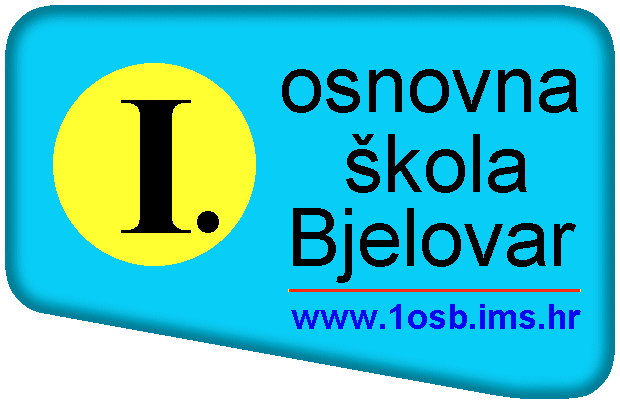 BJELOVARSKO-BILOGORSKA ŽUPANIJAI. OSNOVNA ŠKOLA BJELOVARŽeljka Sabola 14, 43000 BJELOVAR, Tel: 043/246-906,  Fax: 043/246-908E-mail: tajnistvo@1osb.ims.hrŠifra škole: 07-004-001MB: 3316602  OIB: 20465040737KLASA: 003-02/21-01/01URBROJ: 2103-38/02-21-10Bjelovar, 20. rujna 2021. godine.Predmet:  Saziv 2. sjednice Školskog odbora;Na temelju članka 46. i 48. Statuta I. osnovne škole Bjelovar sazivam2. sjednicu Školskog odboraI. OSNOVNE ŠKOLE BJELOVAR  koja će se održati u četvrtak, 23. rujna 2021. godine u 16:30 sati, u zbornici matične škole, Željka Sabola 14, BjelovarD N E V N I    R E D:Usvajanje zapisnika sa konstituirajuće sjednice Školskog odbora I. osnovne škole Bjelovar;Davanje prethodne suglasnosti na Odluku ravnateljice za zasnivanje radnog odnosa na puno neodređeno radno vrijeme na temelju natječaja od 30.8.2021. do 7.9.2021., za radno mjesto spremač/spremačica– jedan (1) izvršitelj;Davanje prethodne suglasnosti na Odluku ravnateljice za zasnivanje radnog odnosa na nepuno neodređeno radno vrijeme, 10 sati, na temelju natječaja od 30.8.2021. do 7.9.2021., za radno mjesto spremač/spremačica – jedan (1) izvršitelj, Odluka o ustrojstvu dvije skupine 1. i 2. razreda produženog boravka u školskoj godini 2021./2022.;Razno.Predsjednica Školskog odbora,Klaudija Aušperger, v.r.DOSTAVITI:Članovima Školskog odbora – putem elektroničke pošteMartina Supančić, ravnateljica škole, ovdjePismohrana, ovdjeOglasna ploča, ovdje